	            Eckerd Connects Project Bridge C13 March Calendar 	20191	23      	456Boxing w/Jerry	7	8	9Contact C13 TSS staff for GED schedule. (813) 955-3550         Contact C13 TSS staff for GED schedule. (813) 955-3550         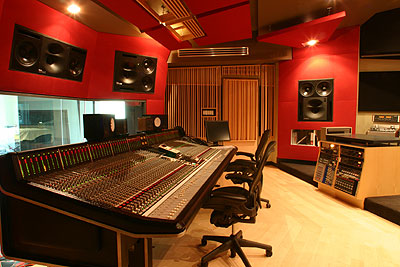 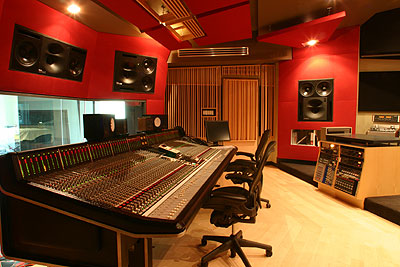 Recording StudioContact C13 TSS staff for GED schedule. (813)955-3550         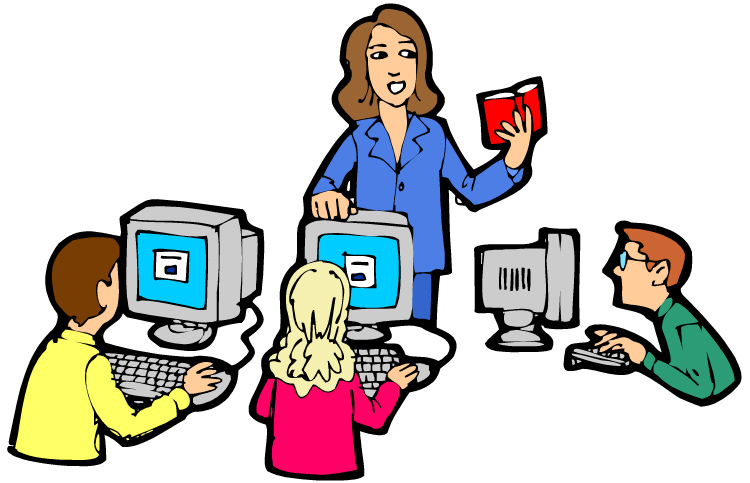 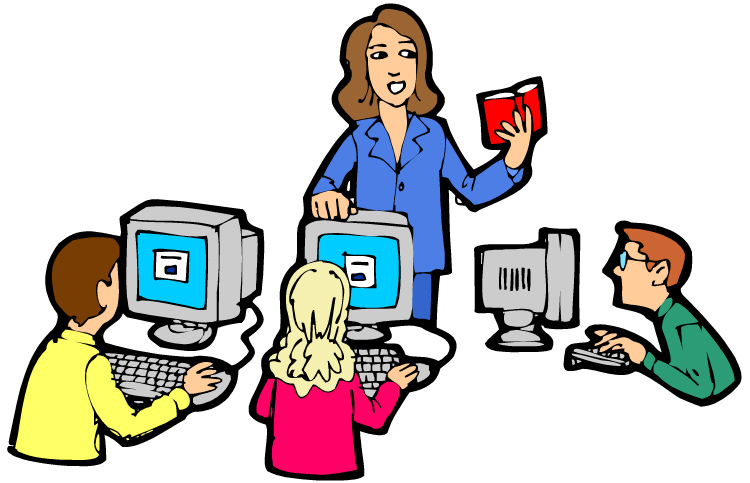 10	1112JLM Studios	      13           	1415	16Contact C13 TSS staff for GED schedule. (813) 955-3550         Contact C13 TSS staff for GED schedule. (813) 955-3550         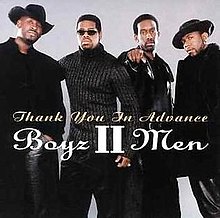 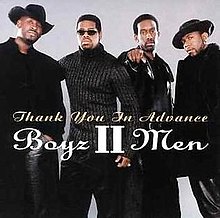 Contact C13 TSS staff for GED schedule. (813)955-3550         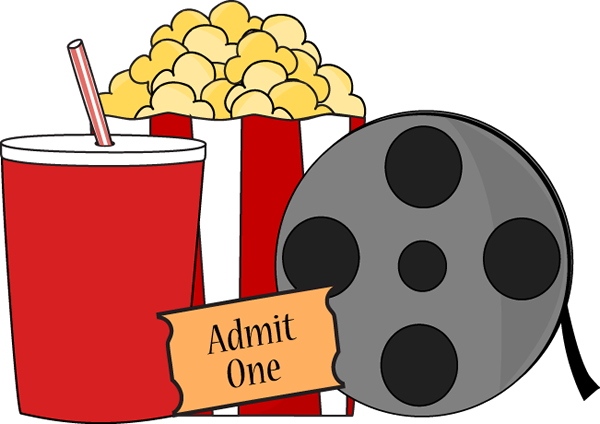 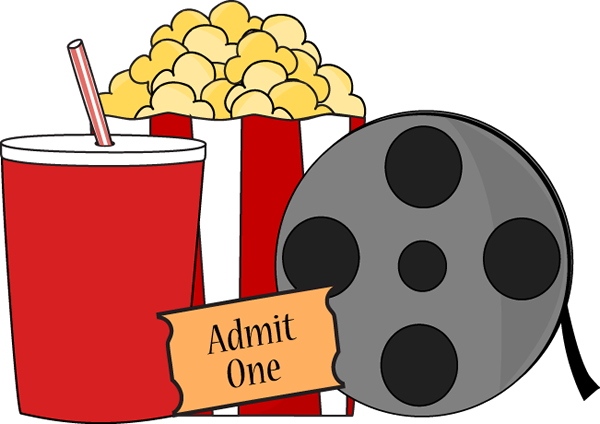 17Fishing              18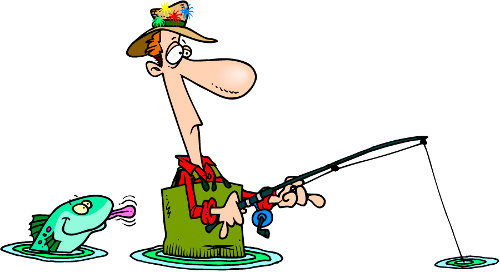 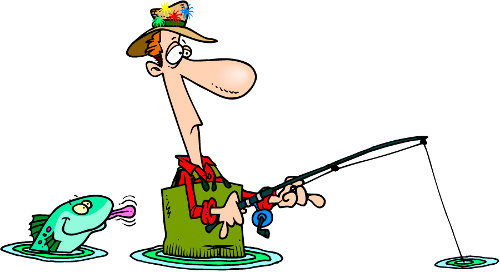                          19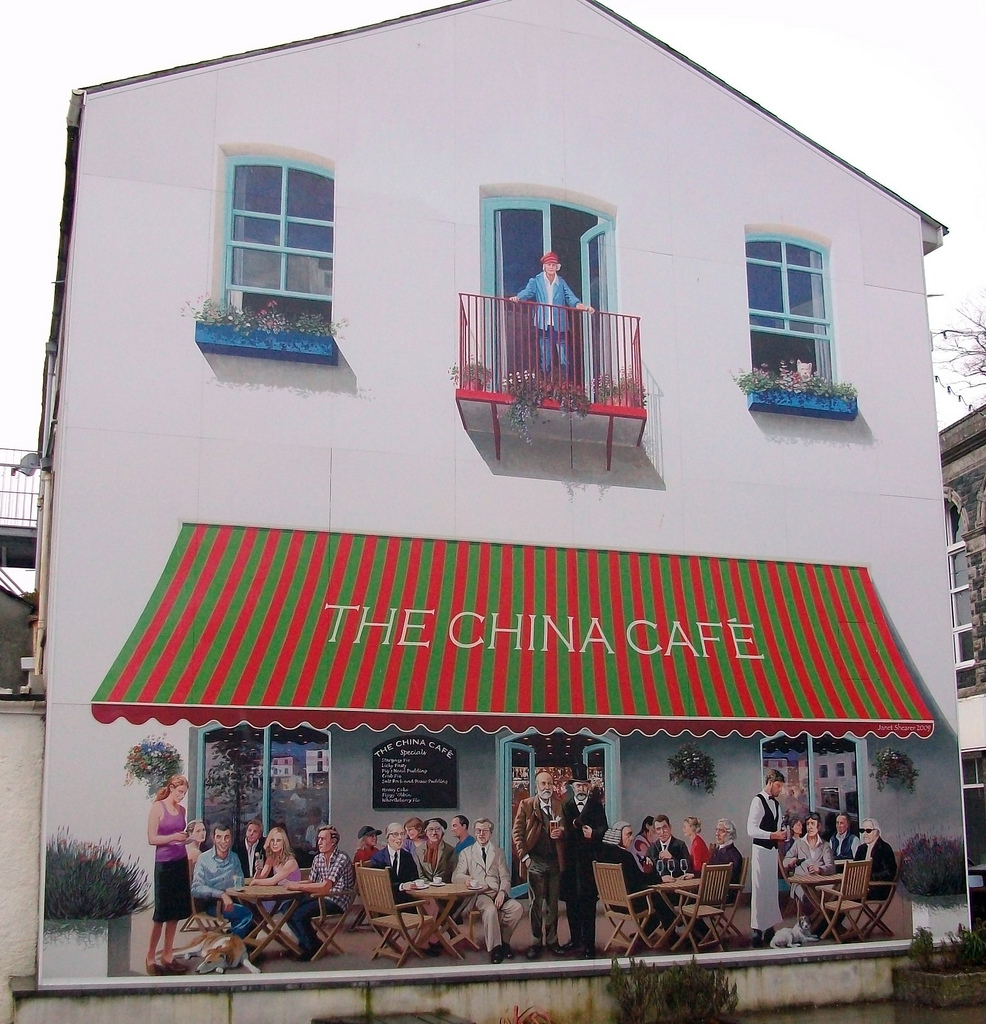 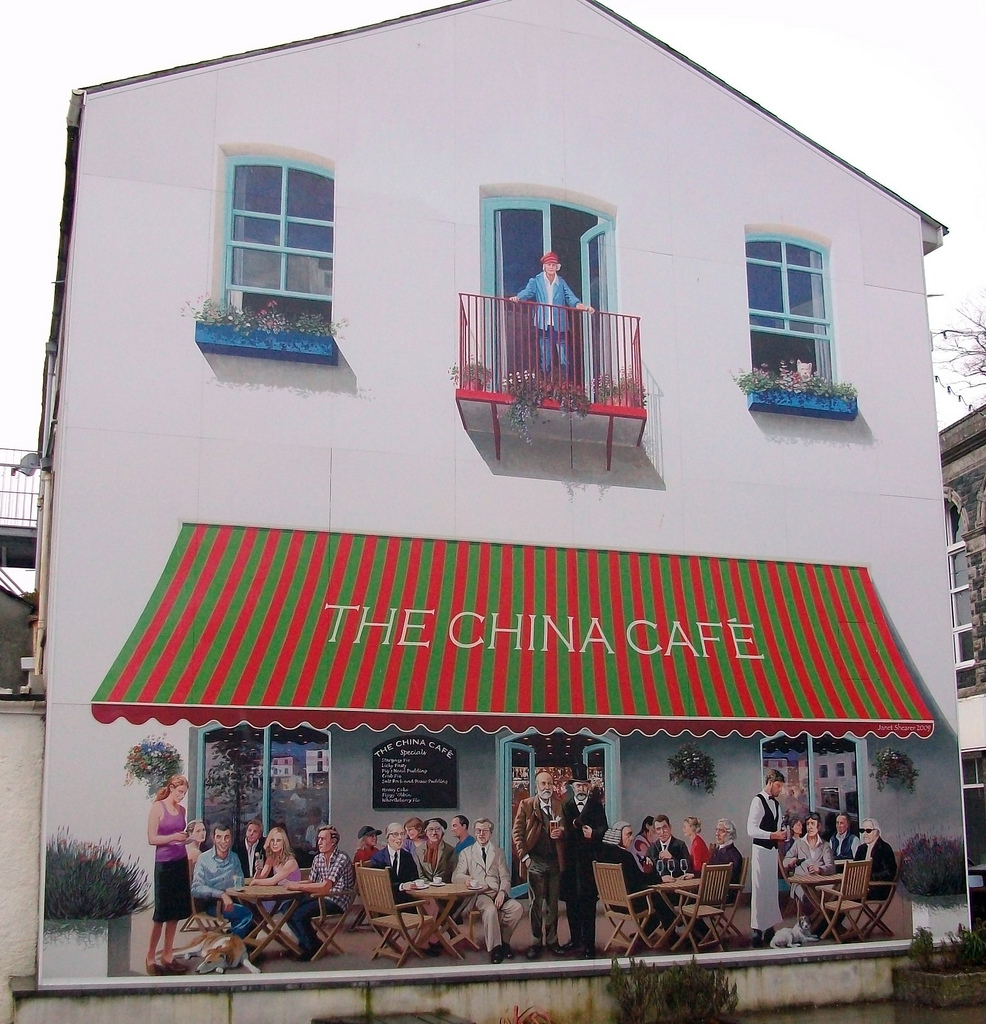 Trinity Café 	20PlayStation Challenge/JLM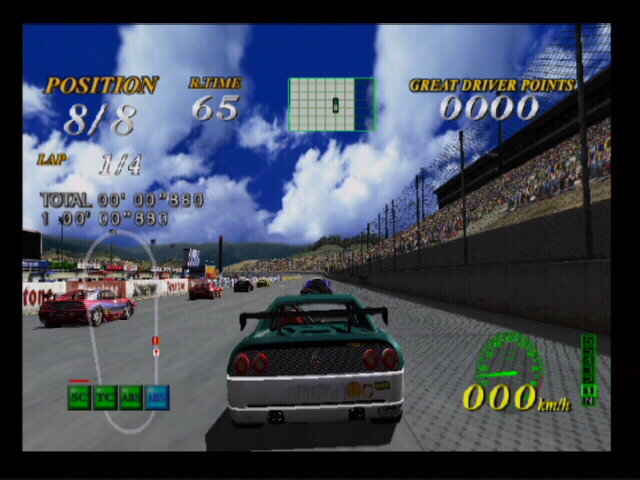 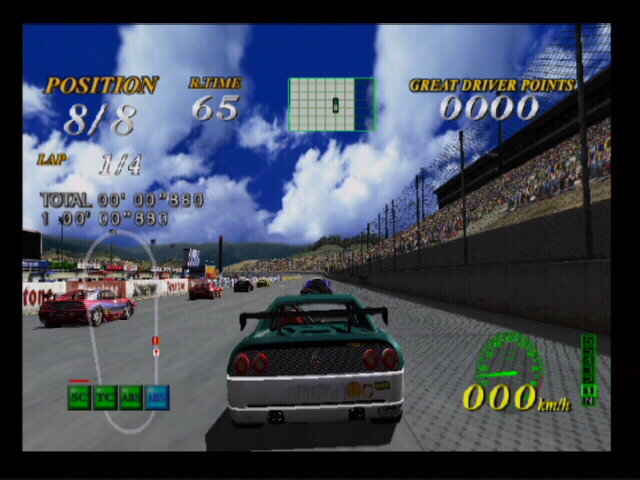 	21HCC Field Trip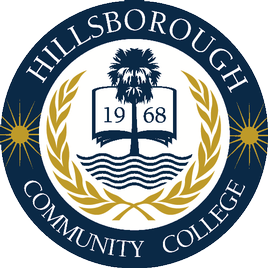 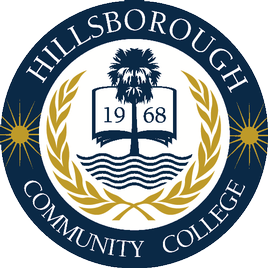 	22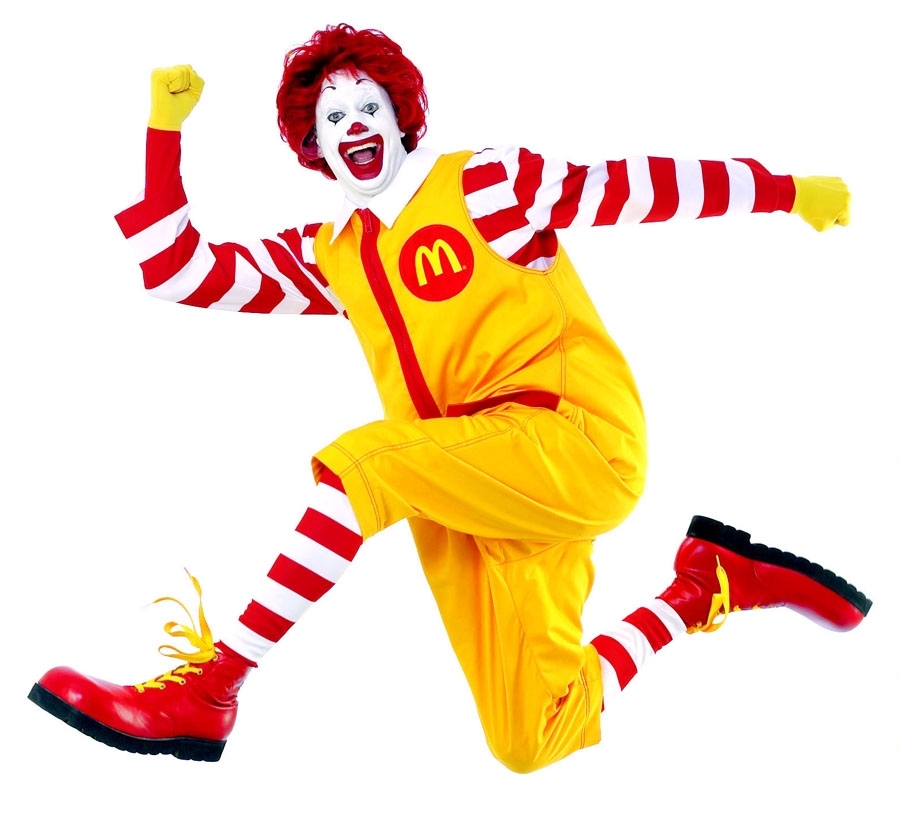 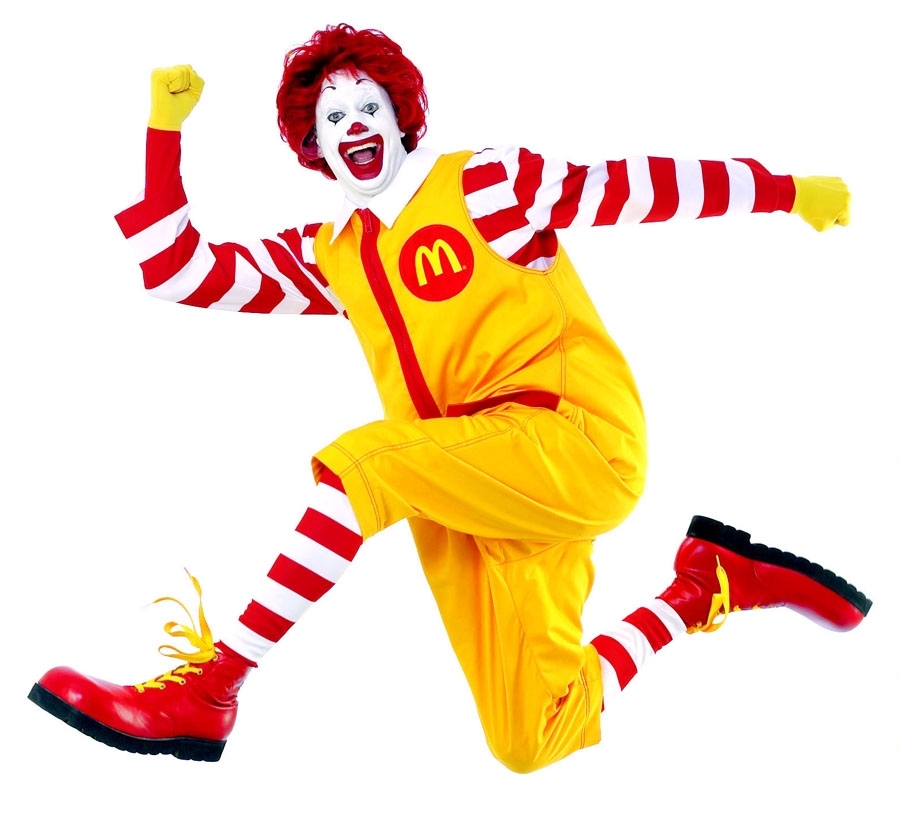 Ronald McDonald House Care 	2324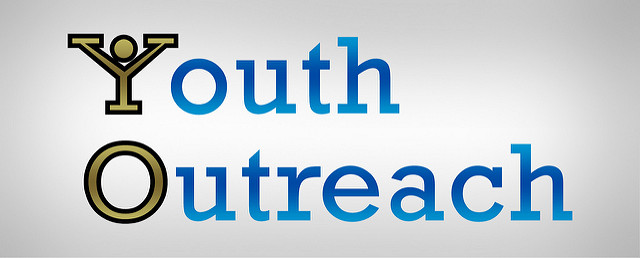 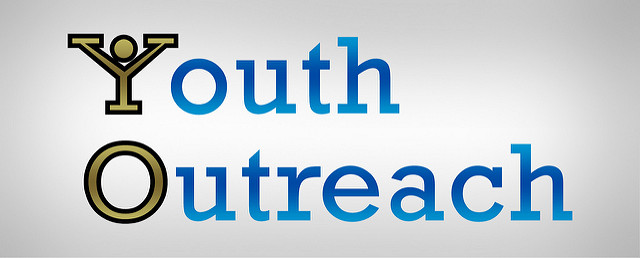                        25Contact C13 TSS staff for GED schedule. (813) 955-3550         26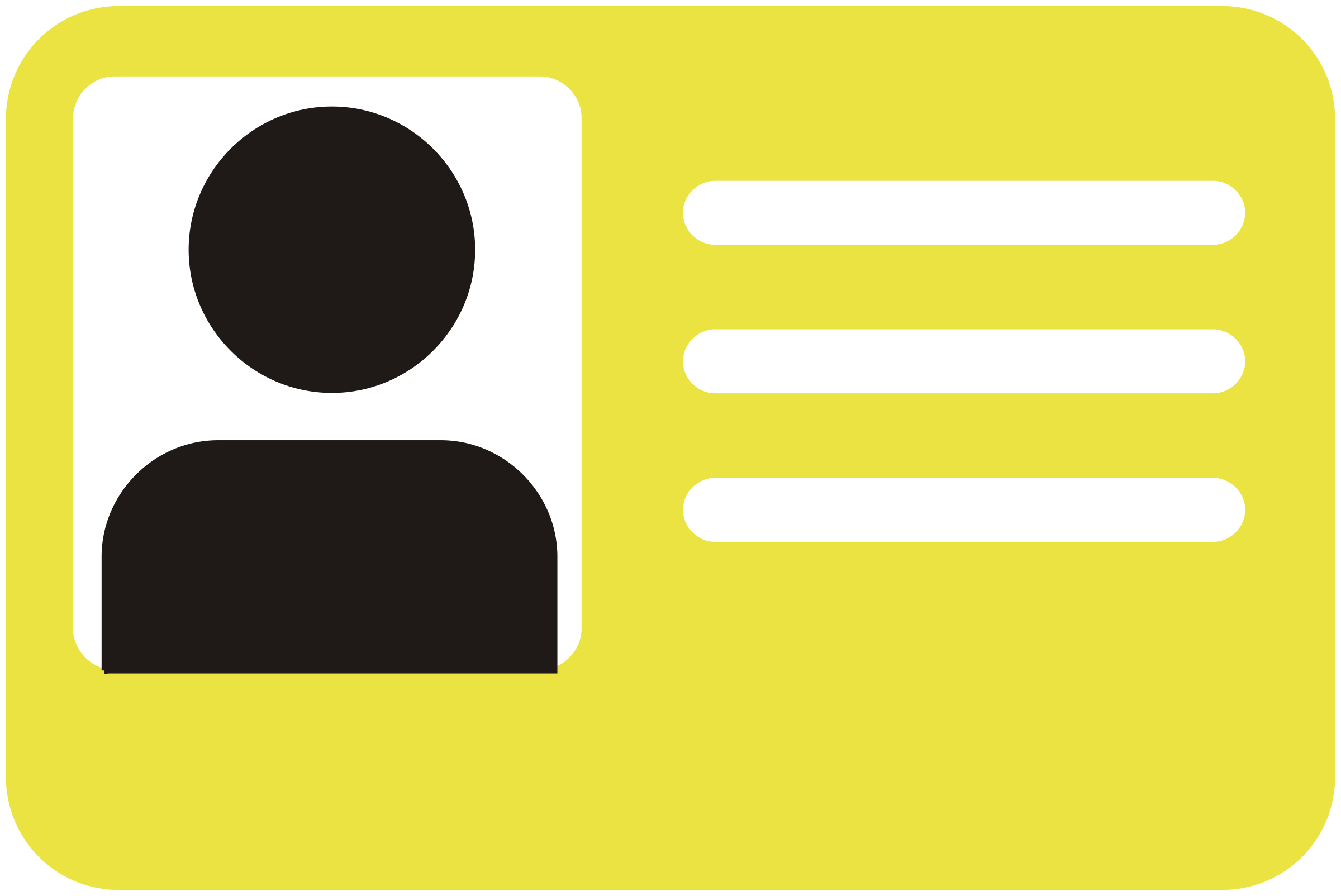 DMV Morning		27 Boxing w/JerryRecording Studio                     28 Contact C13 TSS staff for GED schedule. (813)955-3550         29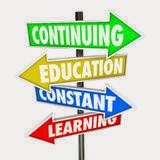                       30	                    31	